                       OH-5 DISTRICT CABINET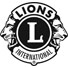        LCIF DISTRICT COORDINATOR SECOND QUARTER REPORT                                                                                               Report #F-2November 9, 2020District Governor Jason GrayDistrict OH-5 Cabinet MembersDistrict OH-5 State & District Cabinet MembersDear Governor Jason:It is once again both an honor and privilege to be appointed as the District OH-5 LCIF Coordinator for this Lions Year 2020-2021The State LCIF District Coordinators met with PDG Sue Haban, MD-13 State Coordinator, for its second quarter LCIF meeting via a ZOOM and teleconference call on Monday, October 12, 2020. In addition, each District LCIF Coordinator are reporting to PDG Sue on a monthly basis.Many issues were discussed to include our 2020-2021 individual goals as well as those goals that LCIF is asking each District to meet. Important to note once again that LCIF has reduced its individual Lion donation goal for a Model Club to $500.00 over a three-year period. The challenges presented due to this current pandemic and COVID-19 has affected millions worldwide. Through the help and assistance of LCIF CORE grants those whom are in need are being assisted. It is only because of our clubs and Foundations support, that LCIF through its Campaign 100 it is helping many with food, clothing and medical support.The Lions of District OH-5 this previous past Lions year of 2019-2020, donated to LCIF over $26,000.00. This amount was most appreciated and held at the top 3 tiers of pledges received in Multiple District 13. Most certainly because of this current pandemic our District clubs have either lost or misplaced many of its current revenue fundraising projects. Consequently, the ability to financially support many philanthropic donations to include LCIF may be diminished.I ask that our OH-5 clubs and Lions continue this support of LCIF as we enter this third quarter of the Lions year and give what you can.  This continues to be both a stressful yet concerning time for everyone during the COVID 19 pandemic. LCIF has been at the forefront in providing Disaster Grants and financial support during this period of concern. LCIF and the Lions of the world through Campaign 100 has continued to reintroduce this new fundraising opportunity. Not since Campaign Sight First 11 has a fundraising event been instituted of this size and magnitude.Constitutional Area 1-B, which Multiple District 13, Ohio and District OH-5 is situated, has been directed to reach or surpass its previous fundraising goal with the intent and direction to support Campaign 100 in the Lions year ahead.LCIF is currently asking that we in District OH-5 pledge for each Lion Club in good standing personally pledge $100.00 and that each District OH-5 Lion pledge $10.00 to this Campaign 100 in this Lions year for an annual 3 year committed dollar fundraising goal of $383,500.00 or $115,833.55 per Lions year. Although I believe this number a very high and an abstract goal, I do strongly believe that the Lions of District OH-5 are giving Lions and will continue to support LCIF and Campaign 100.District OH-5 as of this writing has contributed $3,270.42 to LCIF and Campaign 100. A total of 12 of the 53 District OH-5 Lions Clubs has supported LCIF and Campaign 100. This number reflects the generosity and kind giving by many of our OH-5 clubs. It is my continued commitment to continue to ask for the support and assistance of both the District leadership as well as the Zone Chairs in support of LCIF and Campaign 100. I will continue to report throughout the remained of this Lions year both on a monthly and quarter basis our annual donations and will be in communication with each of our District Clubs and leaders as well as Club LCIF Coordinators in the promotion of the fundraising event especially during this period of COVID 19 and its concerns..District OH-5 continues to be at the upper tier donations level in the Multiple District in its financial support of LCIF and its purpose.I personally am grateful for those clubs who support LCIF and ask for your continued kindness in giving as we go forward in Campaign 100.Thank you very much.  PCC David Risen, District OH-5 LCIF Coordinator